Асфальтирование внутри дворового проезда по адресу: Пражская ул. д. 15До начала производства работ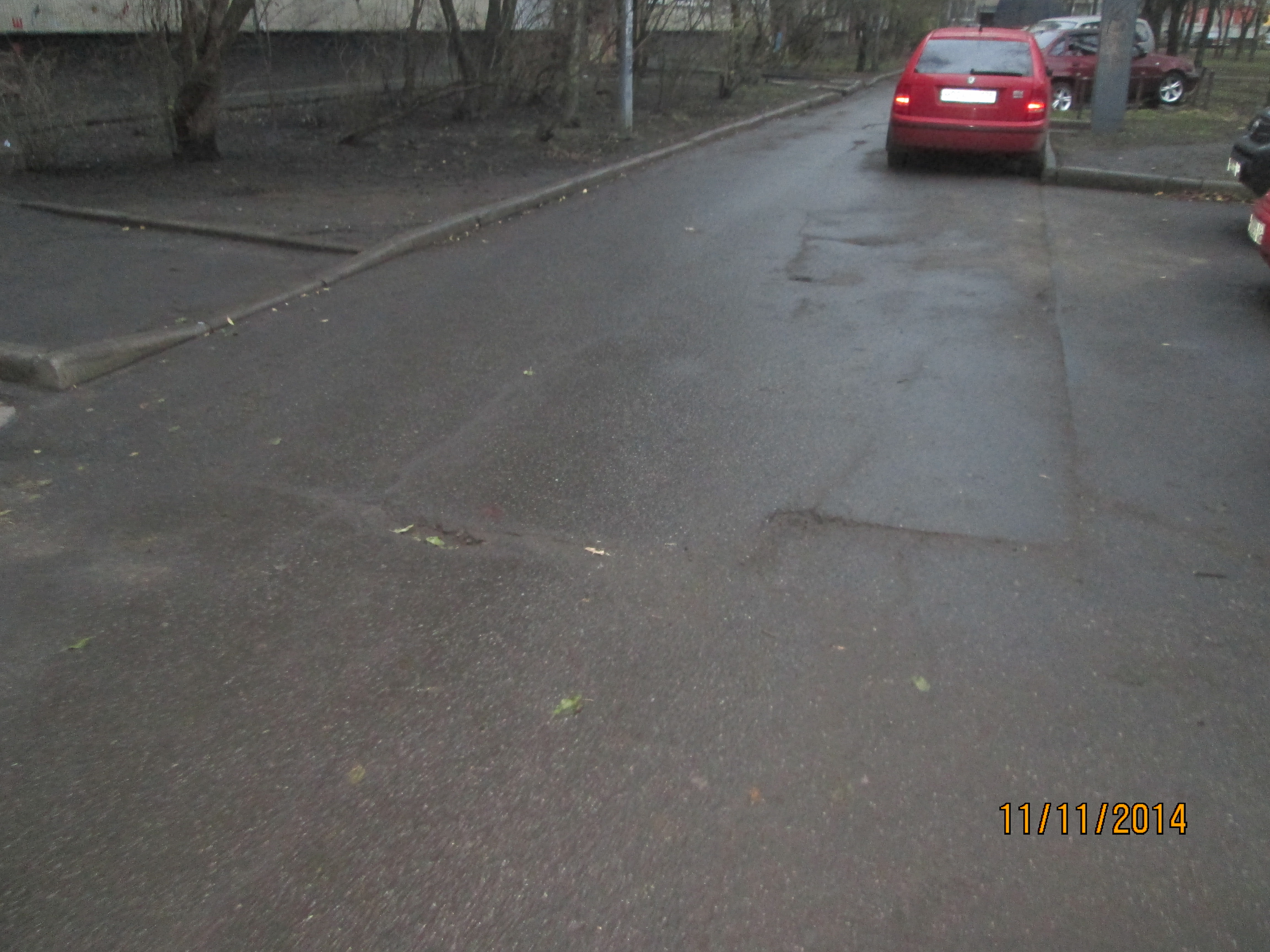 После производства работ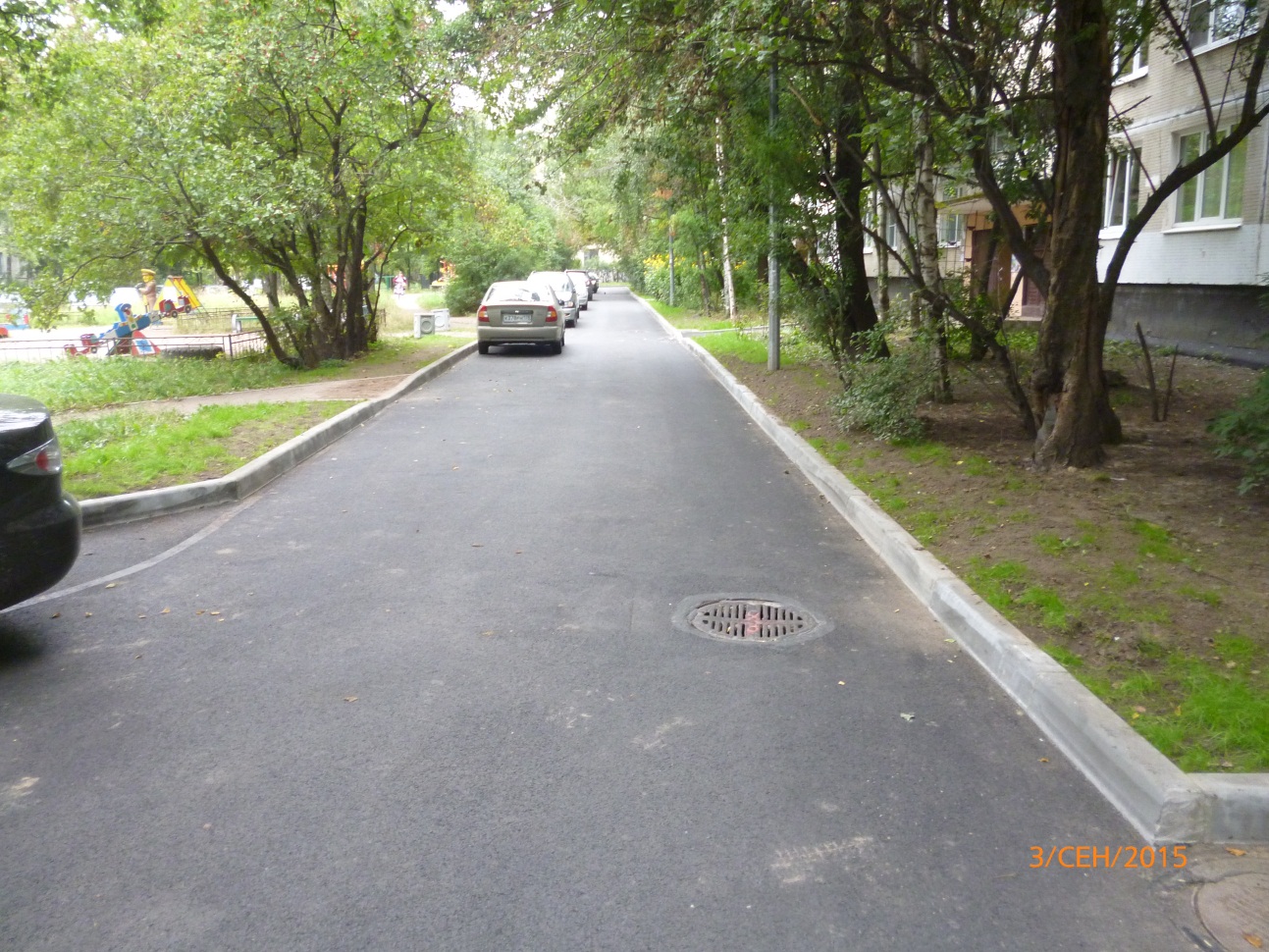 До начала производства работ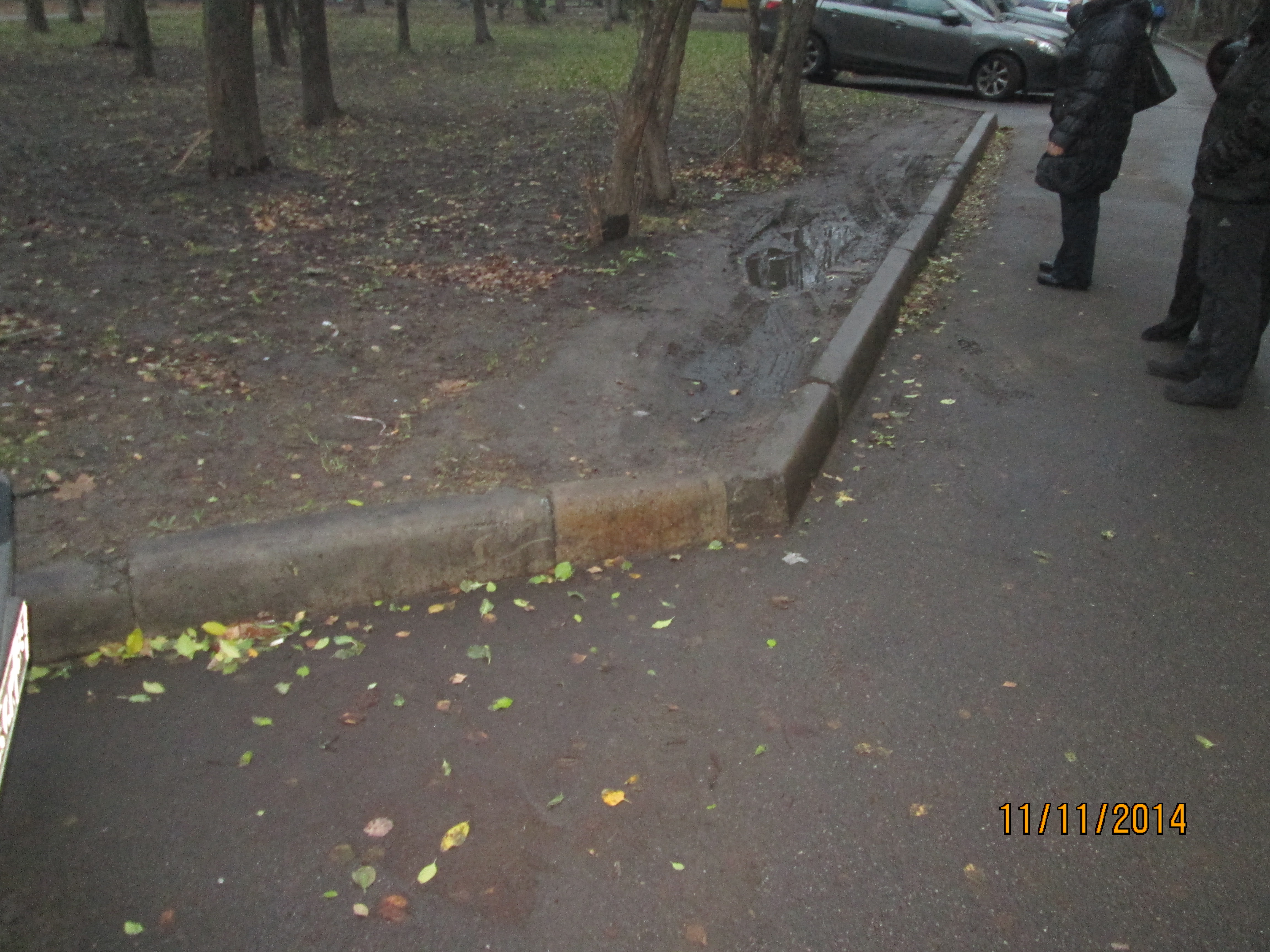 После производства работ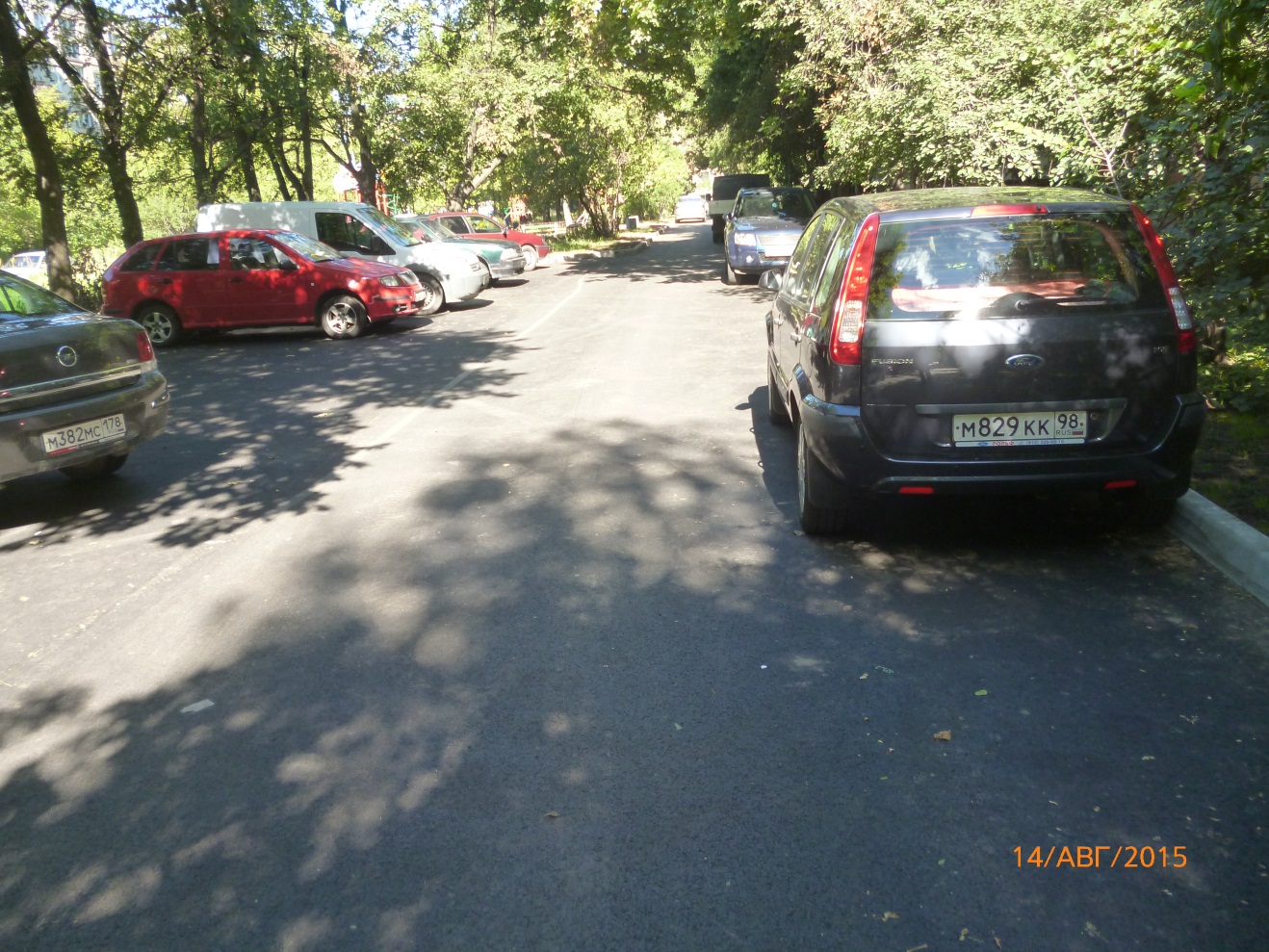 